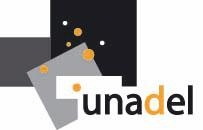 COMPTE RENDU DE LA REUNION TELEPHONIQUE DU 13 AVRIL 2015 DU GROUPE DE TRAVAIL DE L’UNADEL SUR LES COMMUNES NOUVELLESEtaient présents : Jean-Yves Pineau, Claude Grivel ,Yves Gorgeu et Christine BrémondExcusés : Georges GontcharoffObjet : Discussion sur l’angle d’attaque à trouver pour avoir sur ce sujet une position UNADEL--------------------Pour Claude il est clair que toutes les réformes en cours sont interprétées comme une situation qui mets à mal la commune c'est-à-dire susceptible de nuire à la commune et au conseil municipal.La question à se poser « y at-il un avenir dans ce contexte d’agrandissement des périmètres en dehors de la commune nouvelle alors que tout pousse à une mutualisation renforcée ?Insister sur le fait que la commune nouvelle est une commune.Pour Jean Yves il faut se repositionner et comment aujourd’hui la question du développement local des services et du social peut s’inscrire dans la création des communes nouvellesPour Yves  il faut montrer que la commune nouvelle renforcer le lien entre communes et interco. Montrer comment toutes les stratégies peuvent se jouer sur le territoire interco avec la commune nouvelle.Ainsi il se dégage 2 niveaux qui devraient être portés par l’UNADEL-         Opportunité à retrouver du sens entre les communes et les EPCI et les communes nouvelles sont une opportunité pour réinventer le lien entre les 2 niveaux-         Réinventer la commune, oser se poser la question de la commune aujourd’hui et demain pour avoir un engagement citoyenPour moi il y a urgence à réagir .C’est cette année qu’il faut pouvoir accompagner ce mouvement expliquer /présenter .Donc il y a un double chantier : sur le fond et sur l’urgence .Comment ?Aller au - devant de publics différents de ceux que nous rencontrons à mairie-conseils.Le niveau des pays et des agents nous a paru une bonne cible pour l’UNADEL .Yves suggère une démarche similaire aux séminaires itinérants en s’appuyant sur les réseaux régionaux et commencer peut être par le Carrefour des pays lorrains
mais il faudrait faire cela assez vite et voir qui peut s’en charger ou autre réseau  .ou encore s’appuyer sur un pays (voir si Yves Marie Symuziak serait partant ) et intervenir à cette échelleEn conclusion 3 points  se dégagent :- réagir rapidement dans les 3 mois car les élus qui se veulent aboutir t cette année auront décidés au début de l’été- en profiter pour monter le chantier de la place de la commune dans le développement local et l’interco- Définir le point de vue politique de l’UNADELCompte rendu réalisé par Christine Brémond